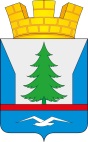 ПОСТАНОВЛЕНИЕАДМИНИСТРАЦИИ ГОРОДСКОГО ПОСЕЛЕНИЯ ЗЕЛЕНОБОРСКИЙ КАНДАЛАКШСКОГО РАЙОНА ПРОЕКТО внесении изменений в муниципальную  программу«Муниципальное управление и гражданское общество»В связи с уточнением бюджета и изменением предельных объемов ассигнований для финансирования муниципальной программы «Муниципальное управление и гражданское общество», в соответствии с Бюджетным Кодексом Российской Федерации:ПОСТАНОВЛЯЮ1.Внести изменения в муниципальную программу «Муниципальное управление и гражданское общество» на 2016-2020 гг., утвержденную постановлением администрации городского поселения Зеленоборский от 10.11.2015 г. № 325 (в ред. с измен. от 30.12.2015 г. №432, от 25.03.2016 г. №139, от 17.05.2016 г. №193, , от 21.06.2016 г. №232А, от 27.10.2016 г. № 369, от 15.12.2016 г. №444, от 26.12.2016 г. №483, от 27.01.2017 г. №32, от 22.02.2017 г. №64, от 28.04.2017 г. №146, от 31.05.2017 г. №146, от 30.08.2017 г.№307, от 29.09.2017 г. №340, от 24.10.2017 г. №368, от 13.11.2017 г. 392, от 30.11.2017 г. №414, от 14.12.2017 г. №454, от 25.01.2018 г. №24, от 29.03.2018 №78, от 21.05.2018 №139, от 30.05.2018 №159, от 15.06.2018 №170, от 28.06.2018 № 191, от 28.08.2018г №327) изложив ее в новой редакции согласно Приложения.2. Настоящее постановление опубликовать на официальном сайте администрации городского поселения Зеленоборский Кандалакшского района.3.  Контроль за исполнением программы оставляю за собой.Врио Главы администрации                                                                  Р.Т.КайибхановПриложение №1УтвержденоПостановлением администрациигородского поселения Зеленоборский от 10.11.2015 г. № 325(в ред. с измен. от 30.12.2015 г. №432от 25.03.2016 г. №139от 17.05.2016 г. №193, от 21.06.2016 г. №232А от 27.10.2016 г. № 369от 15.12.2016 г. №444от 26.12.2016 г. №483от 27.01.2017 г. №32от 22.02.2017 г. №64от 31.05.2017 г. №146от 30.08.2017 г.№307от 29.09.2017 г. №340от 24.10.2017 г. №368от 13.11.2017 г. 392от 30.11.2017 г. №414от 14.12.2017 №454от 25.01.2018 г. №24от 29.03.2018 г. №78от 21.05.2018г. №139от 30.05.2018г. № 159от 15.06.2018 № 170от 28.06.2018 № 191от 28.08.2018 № 235Паспорт муниципальной программы «Муниципальное управление и гражданское общество» 1.	Содержание проблемы и обоснование ее решения программным методом Муниципальная  программа «Муниципальное управление и гражданское общество» (далее - Программа) разработана в соответствии с Порядком разработки, реализации и оценки эффективности муниципальных программ городского поселения Зеленоборский Кандалакшского района, утвержденный постановлением администрации городского поселения  Зеленоборский Кандалакшского района №215 от 24.08.2015 г.Программа направлена на повышение эффективности функционирования органов местного самоуправления в целях достижения качественного, эффективного муниципального управления.Одним из основных условий, необходимых для успешного решения задач социально-экономического развития городского поселения Зеленоборский, является эффективность работы системы муниципального управления. Материально-техническое, организационное, информационно-аналитическое обеспечение исполнения полномочий – это способ организации деятельности, позволяющий путем оптимизации финансовых, материальных и трудовых ресурсов осуществлять установленные полномочия.Программа определяет мероприятия по обеспечению и организации обеспечения деятельности Совета депутатов, администрации городского поселения Зеленоборский, лиц, замещающих муниципальные должности в Совете депутатов, администрации городского поселения Зеленоборский, в случаях, установленных действующим законодательством. Наряду с иными условиями, своевременное и качественное обеспечение исполнения полномочий должностных лиц оказывает непосредственное влияние на эффективность работы системы муниципального управления.Важнейшими условиями повышения эффективности муниципального управления являются развитие системы муниципальной службы, формирование ее кадрового потенциала. Органы муниципальной власти должны обладать квалифицированными кадрами, способными творчески решать сложные задачи социально-экономического развития .Необходимый уровень профессионализма и компетентности муниципальных служащих обеспечивается за счет реализации различных видов обучения муниципальных служащих (профессиональная переподготовка, повышение квалификации, стажировки, семинары, самоподготовка). Вместе с тем нерешенными остаются следующие проблемы:- имеется дефицит квалифицированных кадров, обладающих современными знаниями и навыками в области муниципального управления;- отсутствует механизм стимулирования и оценки профессиональной служебной деятельности муниципальных служащих;В настоящее время перед органами муниципальной власти стоят неотложные задачи по совершенствованию муниципальной  службы, развитию кадрового потенциала.В целях обеспечения непрерывного процесса развития муниципальной службы Мурманской области необходимо реализовать ряд мероприятий .На сегодняшний день коррупция - одна из самых актуальных проблем, приобрела массовый, системный характер и высокую общественную опасность, становится существенным тормозом экономического и социального развития, способствует нарушениям принципов равенства и социальной справедливости, препятствует повышению эффективности муниципального управления, Назрела необходимость модернизации законодательства с точки зрения противодействия коррупции и устранения административных барьеров. Инструментами, которые позволяют решать указанную задачу, являются проводимые правовая и антикоррупционная экспертизы нормативных правовых актов и их проектов, проектов соглашений и договоров. Основными причинами, кроме нечеткости и противоречивости законов, являются широкая свобода субъективного усмотрения чиновника, предоставляемая законом, а также неудовлетворительная работа правоохранительных органов и слабость судебной системы, не обеспечивающей исполнение судебных решений.Необходимо повышать эффективность антикоррупционных мероприятий, в том числе по такому направлению антикоррупционной деятельности, как правовое просвещение и пропаганда. Активное взаимодействие с гражданами, СМИ и другими институтами гражданского общества способно многократно повысить эффективность антикоррупционных мер.Немаловажное значение для обеспечения эффективного муниципального управления имеет также состояние нормативной правовой базы. Разработка проектов нормативных правовых актов, экспертиза проектов нормативных правовых актов, публикация проектов нормативных правовых актов – инструменты совершенствования законодательства в целях создания благоприятных правовых условий для социально-экономического развития городского поселения.В соответствии с Законом Мурманской области от 15.12.2008№ 1049-01-ЗМО «О порядке организации и ведения регистра муниципальных нормативных правовых актов Мурманской области» в целях реализации конституционного права граждан на получение достоверной информации в регистре муниципальных нормативных правовых актов Мурманской области (далее – Регистр) Совет депутатов и администрация городского поселения предоставляют муниципальные нормативные правовые акты для размещения в Регистре. Местное самоуправление - один из самых мощных факторов реализации потенциала человека и включения его в общественные процессы, которые необходимы в любом демократическом государстве. Эффективное местное самоуправление является одним из условий социально-экономического развития муниципального образования повышения качества жизни населения. При этом развитие эффективного местного самоуправления, защита интересов муниципального сообщества требуют консолидации усилий различных уровней и ветвей власти. Экономическую основу местного самоуправления составляет муниципальная собственность. Ключевым положением Федерального закона от 06.10.2003 № 131-ФЗ «Об общих принципах организации местного самоуправления в Российской Федерации» является четкое разграничение полномочий между поселениями и муниципальными районами. Из логики решаемых вопросов местного значения вытекает и перечень муниципального имущества, которым обладает муниципальное образование. Сфера управления муниципальным  имуществом охватывает широкий круг вопросов: учет и ведение реестра муниципального имущества, прием-передача имущества без изменения формы собственности (перераспределение) и в рамках разграничения полномочий, приватизация, продажа, передача во владение и пользование, управление муниципальными предприятиями и т.п.Необходимо продолжить работу по развитию следующих первоочередных направлений, которые формируют приоритеты в сфере имущественных отношений:- оптимизация состава имущества, необходимого для осуществления полномочий;- формирование казны городского поселения на основе муниципального имущества, потребность в котором отсутствует при осуществлении полномочий, с последующей организацией эффективного использования такого имущества.Комплексный характер целей и задач Программы обуславливает целесообразность использования программно-целевых методов управления. Состав Подпрограмм сформирован на основе целей и задач Программы с учетом функций исполнительных органов, участвующих в реализации государственной программы.2. Цели, задачи, сроки реализации ПрограммыОсновные приоритеты в сфере реализации Программы:- создание нормативно-правовой базы, необходимой для реализации основных направлений государственной политики Мурманской области, совершенствование процесса нормотворчества и правоприменения, повышение качества нормативных правовых актов, эффективности защиты прав и законных интересов граждан;- обеспечение и организация обеспечения Совета депутатов и администрации городского поселения лиц, замещающих муниципальные должности,;- повышение эффективности муниципальной службы и результативности профессиональной служебной деятельности муниципальных служащих, внедрение на муниципальной службе эффективных технологий и современных методов кадровой работы;- противодействие коррупции, совершенствование антикоррупционных механизмов, повышение правовой культуры населения и широкое привлечение граждан к противодействию коррупции;- создание эффективной системы управления муниципальным имуществом;- создание эффективной системы учета муниципального имущества.Целями муниципальной программы являются:1. Эффективное функционирование системы муниципального управления в городском поселении Зеленоборский Кандалакшского района.2.  Повышение эффективности управления муниципальным имуществом  в городском поселении Зеленоборский Кандалакшского района.Оценка эффективности реализации мероприятий Программы производится в соответствии с Методикой оценки эффективности муниципальных программ городского поселения Зеленоборский Кандалакшского района (Приложение № 6 к Порядку разработки, реализации и оценки эффективности муниципальных программ городского поселения Зеленоборский Кандалакшского района, утвержденному постановлением администрации городского поселения  Зеленоборский Кандалакшского района №215 от 24.08.2015 г.Организация управления и контроль за ходом реализации Программы            Разработка муниципальной программы «Муниципальное управление и гражданское общество» осуществляется в соответствии с Порядком разработки, реализации и оценки эффективности муниципальных программ городского поселения Зеленоборский Кандалакшского района, утвержденный постановлением администрации городского поселения  Зеленоборский Кандалакшского района №215 от 24.08.2015 г.Разработчиком Программы является Администрация городского поселения Зеленоборский Кандалакшского района. Организацию управления и контроль за ходом реализации Программы осуществляет Администрация городского поселения Зеленоборский Кандалакшского района, Совет депутатов городского поселения Зеленоборский. Глава администрации городского поселения Зеленоборский Кандалакшского района несет ответственность за текущее управление реализацией муниципальной программы и конечные результаты, рациональное использование выделяемых на ее выполнение финансовых средств, определяет формы и методы управления реализацией муниципальной программы.Механизм реализации ПрограммыМеханизм реализации Программы базируется на принципах четкого разграничения полномочий и ответственности всех исполнителей Программы. Прекращение действия Программы наступает в случае завершения ее реализации, а досрочное прекращение - в случае признания неэффективности ее реализации.Ответственный исполнитель муниципальной программы подготавливает, согласовывает и вносит на рассмотрение Главе администрации городского поселения Зеленоборский проект муниципальной программы.Реализация Программы осуществляется в соответствии с перечнем программных мероприятий, разработанных  в соответствии с определенной задачей Программы.Внесение изменений в Программу осуществляется на основании Постановления администрации городского поселения Зеленоборский.Паспорт Подпрограммы «Создание условий для обеспечения муниципального управления» Содержание проблемы и обоснование ее решения программным методомПреобразования, происходящие в обществе на протяжении последних нескольких лет, предъявляют более высокие требования к качеству государственного управления.Документооборот администрации городского поселения Зеленоборский превышает 8200тыс. документов в год. Эффективное управление системой документационного обеспечения Совета депутатов и администрации городского поселения Зеленоборский невозможно без современного технологического оборудования В городском поселении Зеленоборский проводится антикоррупционная экспертиза проектов и иных нормативных правовых актов с целью повышения качества актов, обеспечения законности и обоснованности, исключения коррупциогенных факторов.  К настоящему времени сформирована нормативно-правовая база противодействия коррупции, в соответствии с требованиями Федерального  закона от 25.12.2008 № 273-ФЗ «О противодействии коррупции».В связи с тем, что основные причины коррупции по-прежнему не искоренены, необходимо в дальнейшем последовательно противостоять любым проявлениям коррупции посредством:- проведения антикоррупционных экспертиз проектов нормативных правовых актов и принятых ранее актов, проведения семинаров для муниципальных служащих .- выявления и предупреждения случаев возникновения конфликта интересов, одной из сторон которого являются лица, замещающие должности муниципальной  службы. В целях повышения правовой культуры населения и антикоррупционной пропаганды необходимо осуществлять постоянную информационную поддержку интернет-сайта муниципального образования, на котором существует раздел «Антикоррупционная деятельность» В соответствии с Федеральным законом от 02.03.2007 № 25-ФЗ «О муниципальной службе в Российской Федерации» и Законом Мурманской области от 29.06.2007 № 860-01-ЗМО «О муниципальной службе в Мурманской области» в администрации городского поселения сформирован кадровый резерв, что способствует стимулированию профессионального роста и служебной активности муниципальных служащих, организации целевой подготовки специалистов, закреплению служащих в органах местного самоуправления, обеспечению преемственности руководства и повышению эффективности работы органов местного самоуправления.Для обеспечения свободного доступа населения к достоверной и актуальной информации о деятельности Совета депутатов и администрации городского поселения Зеленоборский и повышения активности населения в решении вопросов местного значения на официальном сайте муниципального образования размещена и своевременно обновляется справочная и контактная информация о работе  Совете депутатов и администрации городского поселения Зеленоборский, их комиссиях.Подпрограмма направлена на создание условий для обеспечения эффективного муниципального управления.Цели, задачи, сроки реализации Подпрограммы            Цель Подпрограммы – повышение эффективности муниципального управления, при решении вопросов местного значения, обеспечения потребностей граждан и общества в муниципальных услугах, их доступности и качества, реализация долгосрочных приоритетов и целей социально-экономического развития муниципального района и повышения уровня жизни его населения.           Задачи Подпрограммы:Создание условий для повышения эффективности деятельности органов местного самоуправления по выполнению муниципальных функций.Развитие муниципальной службы в Совете депутатов и администрации городского поселения Зеленоборский Повышение эффективности мер по противодействию коррупции в администрации городского поселения.Реализация Подпрограммы рассчитана на 2016-2021 гг.Ресурсное обеспечение Подпрограммы          Финансирование Подпрограммы осуществляется за счет бюджета городского поселения Зеленоборский Кандалакшского района на соответствующий финансовый год.           Объем финансовых средств, необходимых для реализации Подпрограммы за счет средств бюджета составляет:Ожидаемые конечные результаты реализации Подпрограммы Ожидается достижение следующих основных результатов Подпрограммы:Своевременное и качественное выполнение функций и полномочий, возложенных на органы местного самоуправления.Своевременное исполнение и реализация федеральных и областных законов, нормативных правовых актов органов местного самоуправления.Качественная организация работы органов местного самоуправления и их взаимодействия с органами государственной власти, другими органами местного самоуправления,  предприятиями, учреждениями, населением.Доступность и качество предоставления муниципальных услуг.Эффективное расходование бюджетных средств;Создание безопасных и комфортных условий труда сотрудников.            Перечень Показателей Подпрограммы приведен в Приложении №1 к Подпрограмме.            Перечень основных мероприятий Подпрограммы приведен в Приложении №2 к Подпрограмме.Оценка эффективности реализации мероприятий Программы производится в соответствии с Методикой оценки эффективности муниципальных программ городского поселения Зеленоборский Кандалакшского района (Приложение № 6 к Порядку разработки, реализации и оценки эффективности муниципальных программ городского поселения Зеленоборский Кандалакшского района, утвержденному постановлением администрации городского поселения  Зеленоборский Кандалакшского района №215 от 24.08.2015 г.Организация управления и контроль за ходом реализации Подпрограммы            Разработка муниципальной подпрограммы «Создание условий для обеспечения муниципального управления» осуществляется в соответствии с Порядком разработки, реализации и оценки эффективности муниципальных программ городского поселения Зеленоборский Кандалакшского района, утвержденный постановлением администрации городского поселения  Зеленоборский Кандалакшского района № 215 от 24.08.2015 г.Разработчиком Подпрограммы является администрация городского поселения Зеленоборский Кандалакшского района. Организацию управления и контроль за ходом реализации Подпрограммы осуществляет Совет депутатов городского поселения Зеленоборский администрация городского поселения Зеленоборский Кандалакшского района. Глава администрации городского поселения Зеленоборский Кандалакшского района несет ответственность за текущее управление реализацией муниципальной подпрограммы и конечные результаты, рациональное использование выделяемых на ее выполнение финансовых средств, определяет формы и методы управления реализацией Подпрограммы.Приложение №1к Подпрограмме «Создание условий для обеспечения муниципального управления»Перечень показателей ПодпрограммыПриложение №2к Подпрограмме «Создание условий для обеспечения муниципального управления»Перечень основных мероприятий ПодпрограммыПаспорт подпрограммы"Управление муниципальным имуществомгородского поселения Зеленоборский»муниципальной  программы «Муниципальное управление и гражданское общество» Основные проблемы и обоснование решения ПодпрограммыРазработка и выполнение подпрограммы обусловлены рядом причин.Согласно статье 8 Федерального закона от 29.07.1998 № 135-ФЗ «Об оценочной деятельности в Российской Федерации» проведение оценки объектов оценки является обязательным в случае вовлечения в сделку объектов оценки, принадлежащих полностью или частично муниципальным образованиям, в том числе:- при определении стоимости объектов оценки, принадлежащих муниципальным образованиям, в целях их приватизации, передачи в доверительное управление либо передачи в аренду; - при использовании объектов оценки, принадлежащих муниципальным образованиям, в качестве предмета залога; - при продаже или ином отчуждении объектов оценки, принадлежащих муниципальным образованиям; - при переуступке долговых обязательств, связанных с объектами оценки, принадлежащими муниципальным образованиям; - при передаче объектов оценки, принадлежащих муниципальным образованиям, в качестве вклада в уставные капиталы, фонды юридических лиц, а также при возникновении спора о стоимости объекта оценки. В настоящее время Постановлением администрации городского поселения Зеленоборский от 01.07.2015 № 173 утверждена Методика расчета арендной платы за пользование движимым имуществом, находящимся в муниципальной собственности городского поселения Зеленоборский Кандалакшского района, Постановлением администрации городского поселения Зеленоборский от 29.06.2015 № 169 утверждена Методика расчета арендной платы за пользование недвижимым имуществом, находящимся в муниципальной собственности городского поселения Зеленоборский Кандалакшского района, Решением Совета депутатов городского поселения Зеленоборский от 30.04.2015 № 74 утверждено Положение «О порядке предоставления в аренду объектов муниципального имущества городского поселения Зеленоборский».Для определения рыночной стоимости платы за объекты, находящиеся в  муниципальной собственности, арендуемые либо планируемые к передаче в аренду, возникла необходимость заказа проведения оценки рыночной стоимости арендной платы за эти объекты у независимых оценщиков. В соответствии с Федеральными законами от 21.12.2001 № 178-ФЗ                         «О приватизации государственного и муниципального имущества», от 22.07.2008 № 159-ФЗ «Об особенностях отчуждения недвижимого имущества, находящегося в государственной собственности субъектов Российской Федерации или в муниципальной собственности и арендуемого субъектами малого и среднего предпринимательства, и о внесении изменений в отдельные законодательные акты Российской Федерации» при приватизации муниципального имущества требуется проведение рыночной оценки объектов, подлежащих отчуждению. Конечным результатом осуществления приема в собственность городского поселения Зеленоборский Кандалакшского района бесхозяйного недвижимого имущества является проведение государственной регистрации права собственности муниципального образования г.п. Зеленоборский на объект недвижимости на основании вступившего в силу решения суда и включение его в реестр муниципального имущества  г.п. Зеленоборский. Включение объектов бесхозяйного недвижимого имущества в реестр муниципального имущества г.п. Зеленоборский влечет принятие к бухгалтерскому учету основных средств, которым являются данные объекты. Первоначальной стоимостью основных средств признается текущая рыночная оценка на дату принятия основных средств  к бухгалтерскому учету. Для выполнения требований приказов Минфина РФ от 30.03.2001 № 26н «Об утверждении Положения по бухгалтерскому учету «Учет основных средств» ПБУ 6/01», от 06.12.2010 № 162н «Об утверждении Плана счетов бюджетного учета и Инструкции по его применению» администрация городского поселения Зеленоборский организует проведение независимой оценки бесхозяйного недвижимого имущества после проведения государственной регистрации права собственности городского поселения Зеленоборский в соответствии со статьей 8 Федерального закона от 29.07.1998 № 135-ФЗ «Об оценочной деятельности в Российской Федерации». Учитывая, что обязанность по изготовлению технической документации на объект недвижимости лежит на балансодержателе этого объекта, техническую документацию на объекты городского поселения необходимо изготовить администрации городского поселения Зеленоборский.Наличие технической документации (технические и кадастровые паспорта на объекты, справки об объектах недвижимости) необходимо для распоряжения имуществом (приватизация, закрепление за муниципальными предприятиями и учреждениями, передача по договорам безвозмездного пользования и аренды и т.д.), а также для обеспечения государственной регистрации прав.Принимая во внимание, что паспортизация объектов недвижимости, необходимая для осуществления государственной регистрации прав, является высокобюджетным мероприятием, она производилась в рамках выделяемых бюджетных средств и по мере необходимости, т.е. при приватизации, закреплении за муниципальными предприятиями и учреждениями, передаче в государственную собственность в связи с разграничением полномочий, при заключении договоров аренды и других сделок с муниципальными недвижимыми объектами.Программные мероприятия направлены на решение конкретных задач по учету и эффективному использованию объектов недвижимого имущества. В рамках настоящей подпрограммы, обеспечивающей комплексное решение проблем учета и инвентаризации, запланирована первоочередная инвентаризация объектов инженерной инфраструктуры и внешнего благоустройства, как наиболее аварийно-опасных объектов. При этом планируется инвентаризация как объектов недвижимости, учитываемых в реестре муниципального имущества г.п. Зеленоборский, так и объектов, подлежащих постановке на учет органом, осуществляющим государственную регистрацию прав на недвижимое имущество, в качестве бесхозяйных недвижимых вещей. Кроме того, на основе технической документации, полученной в результате реализации подпрограммы, будут актуализированы сведения по объектам недвижимого имущества, учитываемым в реестре муниципального имущества г.п. Зеленоборский, что повысит достоверность базы данных реестра. Условия рыночных отношений требуют определенной оперативности в принятии управленческих решений по вопросам использования муниципального имущества г.п. Зеленоборский, обеспечение которой без полного состава документации по объектам недвижимого имущества не представляется возможным. Подпрограмма определяет действия администрации городского поселения Зеленоборский по контролю за использованием муниципального имущества и обеспечению его деятельности, направленные на создание условий для вовлечения в хозяйственный оборот объектов муниципального имущества, что позволит сократить расходы бюджета на содержание муниципального имущества и повысить доходы от его использования, т.е. повысить эффективность муниципального управления.Цели, задачи, сроки и этапы реализации ПодпрограммыЦелью Подпрограммы является: повышение эффективности и качества управления муниципальным имуществом городского поселения Зеленоборский Кандалакшского района.Подпрограммные мероприятия направлены на решение конкретных задач:- обеспечение эффективности использования и распоряжения муниципальным имуществом;- совершенствование системы управления объектами муниципального имущества, в том числе земельными ресурсами по учету и эффективному использованию объектов недвижимого имущества. Результаты:- вовлечение в хозяйственный оборот объектов муниципального имущества;- сокращение расходов бюджета на содержание муниципального имущества;- повышение доходов бюджета от использования муниципального имуществаСрок реализации Подпрограммы – 2016-2021 гг.Показателями эффективности, позволяющими оценить ход реализации подпрограммы, являются:- количество изготовленных технических паспортов,  шт.;- количество изготовленных кадастровых паспортов, шт.;- количество изготовленных отчетов об оценке рыночной стоимости, шт.;- количество земельных участков поставленных на кадастровый учет, шт.;    Мероприятия Подпрограммы исходят из реально существующих потребностей в сфере управления муниципальным имуществом городского поселения Зеленоборский Кандалакшского района и направлены на выполнение задач подпрограммы и достижение поставленной цели.Ресурсное обеспечение ПодпрограммыФинансирование мероприятий Подпрограммы осуществляется за счет средств местного бюджета. Объемы финансирования подпрограммы уточняются при рассмотрении проекта местного бюджета на соответствующий финансовый год, исходя из возможностей бюджета. Объем прогнозируемых затрат на реализацию подпрограммы за счет всех источников финансирования составит 2016-2021 гг. – 28 492 592,89 руб. средства местного и областного бюджета, в том числе по годам:2016 г. – 2 055 457,50 руб.2017 г. – 11 660 416,19  руб., в т.ч. областной бюджет – 2 000 000 руб.2018 г. – 3 791 919,20 руб.2019 г. – 2 369 800 руб.2020 г. – 3 760 000 руб.2021 г. – 4 855 000 руб.Ожидаемые результаты реализации Подпрограммы  Социально-экономическая эффективность мероприятий Подпрограммы оценивается по результатам, достигнутым в ходе их реализации,- повышение эффективности и качества управления муниципальной собственностью;- актуализация сведений по объектам недвижимого имущества, учитываемым в реестре муниципального имущества    г.п. Зеленоборский, что повысит достоверность базы данных реестра; - создание условий для вовлечения в хозяйственный оборот объектов муниципального имущества.Организация управления и контроль  за ходом реализации ПодпрограммыОбщий контроль за выполнением Подпрограммы осуществляет заместитель главы администрации городского поселения Зеленоборский. Текущий контроль реализации подпрограммных мероприятий осуществляется специалистом, который контролируют выполнение подпрограммных мероприятий, выявляет несоответствие результатов реализации плановым показателям, устанавливают причины не достижения ожидаемых результатов и определяют меры по их устранению. Исполнители муниципальной подпрограммы несут ответственность за реализацию Подпрограммы в соответствии с действующим законодательством. Получатели бюджетных средств, предусмотренных на реализацию муниципальной подпрограммы, исполнители муниципальной подпрограммы несут ответственность за целевое использование бюджетных ассигнований.Механизм реализации ПодпрограммыРазработчик Подпрограммы является администрация городского поселения Зеленоборский. Разработчик и основные исполнители мероприятий подпрограммы реализуют в установленном порядке меры по полному и качественному выполнению мероприятий подпрограммы, несут ответственность за их полное выполнение, а также за рациональное использование выделяемых на их реализацию средств. Отбор организаций для выполнения подпрограммных мероприятий осуществляется в соответствии с Федеральным Законом № 44-ФЗ «О контрактной системе в сфере закупок товаров, работ, услуг для обеспечения государственных и муниципальных нужд». В процессе реализации подпрограммы муниципальный заказчик подпрограммы может осуществить работу по привлечению дополнительных источников финансирования. Общее управление реализацией подпрограммы осуществляется заместителем главы администрации городского поселения Зеленоборский. В состав подпрограммы включен Перечень мероприятий. По каждому мероприятию назначаются исполнители программных мероприятий. Исполнители подпрограммных мероприятий, в соответствии с Перечнем мероприятий, обеспечивают соблюдение сроков, качества и эффективности реализации мероприятий, указанных в Перечне.Исполнители подпрограммных мероприятий могут вносить предложения по объемам финансирования и корректировке плана мероприятий. Приложение №1к подпрограмме "Управление муниципальным имуществомгородского поселения Зеленоборский»Перечень мероприятий ПодпрограммыНаименование Программы«Муниципальное управление и гражданское общество» Цель Программы Эффективное функционирование системы муниципального управления в городском поселении Зеленоборский Кандалакшского районаЗадачи Программы- повышение эффективности муниципального управления при решении вопросов местного значения, обеспечение потребностей граждан и общества в муниципальных услугах, их доступности и качества, реализация долгосрочных приоритетов и целей социально-экономического развития муниципального района и повышения уровня жизни его населения; - повышение эффективности муниципального управления по решению вопросов местного значения городского поселения Кандалакша; - повышение эффективности управления муниципальным имуществом городского поселения Зеленоборский;- обеспечение эффективного использования, сохранности движимого и недвижимого муниципального имущества.Важнейшие целевые показатели (индикаторы) реализации ПрограммыДоля граждан, доверяющих деятельности органов местного самоуправления.Перечень Подпрограмм1.«Создание условий для  обеспечения муниципального управления».2. «Управление муниципальным имуществом городского поселения Зеленоборский».Заказчик Программы Администрация городского поселения Зеленоборский Кандалакшского районаСроки и этапы реализации Программы 2016-2021 гг.Финансовое обеспечение Программы        Общий объем финансирования – 133 766 332,15  руб., в т.ч.: 2016г. – 21 601 524,27 руб.2017 г. –29 737 122,25 руб., т.ч. обл. бюджет – 2 000 000,00 руб. 2018 г. – 25 452 617,92  руб. 2019 г. – 19 608 338,73 руб.2020 г. – 18 100 864,49 руб.2021 г.- 19 265 864,49 руб.в т.ч. Подпрограмм: «Создание условий для  обеспечения муниципального управления» - Всего: 105 273 739,26 руб., в т.ч.: 2016г. – 19 546 066,77 руб.2017 г. –18 076 706,06 руб. 2018 г. – 21 660 698,72 руб. 2019 г. – 17 238 538,73 руб.2020 г. – 14 340 864,49 руб.2021 г.- 14 410 864,49 руб. «Управление муниципальным имуществом городского поселения Зеленоборский» - Всего: 28 492 592,89 руб. в т.ч:2016 г. – 2 055 457,50 руб.2017 г. – 11 660 416,19 руб., т.ч. обл. бюджет – 2 000 000,00 руб. 2018 г. –  3 791 919,20 руб.2019 г. –  2 369 800 руб.2020 г. – 3 760 000 руб.2021 г. – 4 885 000 руб.Ожидаемые конечные
результаты от реализации 
Программы-  увеличение доли граждан, доверяющих деятельности исполнительных органов государственной власти, не менее 50%;- доступность и качество предоставления муниципальных услуг;- эффективное расходование бюджетных средств;-  увеличение доли объектов государственного недвижимого имущества, используемого при осуществлении полномочий,  до 90 %;- все НПА внесенные проекты нормативно-правовых актов пройдут правовую и антикоррупционную экспертизы.             Достижение целей муниципальной программы будет осуществляться путем решения следующих задач в рамках соответствующих подпрограмм:1. Создание условий для обеспечения эффективного  муниципального управления.2.Формирование и реализация государственной политики Мурманской области в сфере управления муниципальным имуществом Мурманской области.Комплексный характер целей и задач государственной программы обуславливает целесообразность использования программно-целевых методов управления. Состав подпрограмм сформирован на основе целей и задач государственной программы с учетом функций исполнительных органов государственной власти Мурманской области, участвующих в реализации государственной программы.Для достижения целей и задач муниципальной программы в ее составе формируются следующие Подпрограммы:Подпрограмма 1 «Создание условий для обеспечения муниципального  управления».Подпрограмма 2 «Управление муниципальным имуществом муниципального образования городского поселения Зеленоборский»Срок реализации Программы – 2016-2021 гг.Ресурсное обеспечение ПрограммыОбщие затраты на реализацию Программы в 2016-2021 гг. составят:4.	Ожидаемые конечные результаты реализации Программы             Достижение целей муниципальной программы будет осуществляться путем решения следующих задач в рамках соответствующих подпрограмм:1. Создание условий для обеспечения эффективного  муниципального управления.2.Формирование и реализация государственной политики Мурманской области в сфере управления муниципальным имуществом Мурманской области.Комплексный характер целей и задач государственной программы обуславливает целесообразность использования программно-целевых методов управления. Состав подпрограмм сформирован на основе целей и задач государственной программы с учетом функций исполнительных органов государственной власти Мурманской области, участвующих в реализации государственной программы.Для достижения целей и задач муниципальной программы в ее составе формируются следующие Подпрограммы:Подпрограмма 1 «Создание условий для обеспечения муниципального  управления».Подпрограмма 2 «Управление муниципальным имуществом муниципального образования городского поселения Зеленоборский»Срок реализации Программы – 2016-2021 гг.Ресурсное обеспечение ПрограммыОбщие затраты на реализацию Программы в 2016-2021 гг. составят:4.	Ожидаемые конечные результаты реализации Программы             Достижение целей муниципальной программы будет осуществляться путем решения следующих задач в рамках соответствующих подпрограмм:1. Создание условий для обеспечения эффективного  муниципального управления.2.Формирование и реализация государственной политики Мурманской области в сфере управления муниципальным имуществом Мурманской области.Комплексный характер целей и задач государственной программы обуславливает целесообразность использования программно-целевых методов управления. Состав подпрограмм сформирован на основе целей и задач государственной программы с учетом функций исполнительных органов государственной власти Мурманской области, участвующих в реализации государственной программы.Для достижения целей и задач муниципальной программы в ее составе формируются следующие Подпрограммы:Подпрограмма 1 «Создание условий для обеспечения муниципального  управления».Подпрограмма 2 «Управление муниципальным имуществом муниципального образования городского поселения Зеленоборский»Срок реализации Программы – 2016-2021 гг.Ресурсное обеспечение ПрограммыОбщие затраты на реализацию Программы в 2016-2021 гг. составят:4.	Ожидаемые конечные результаты реализации Программы             Достижение целей муниципальной программы будет осуществляться путем решения следующих задач в рамках соответствующих подпрограмм:1. Создание условий для обеспечения эффективного  муниципального управления.2.Формирование и реализация государственной политики Мурманской области в сфере управления муниципальным имуществом Мурманской области.Комплексный характер целей и задач государственной программы обуславливает целесообразность использования программно-целевых методов управления. Состав подпрограмм сформирован на основе целей и задач государственной программы с учетом функций исполнительных органов государственной власти Мурманской области, участвующих в реализации государственной программы.Для достижения целей и задач муниципальной программы в ее составе формируются следующие Подпрограммы:Подпрограмма 1 «Создание условий для обеспечения муниципального  управления».Подпрограмма 2 «Управление муниципальным имуществом муниципального образования городского поселения Зеленоборский»Срок реализации Программы – 2016-2021 гг.Ресурсное обеспечение ПрограммыОбщие затраты на реализацию Программы в 2016-2021 гг. составят:4.	Ожидаемые конечные результаты реализации Программы             Достижение целей муниципальной программы будет осуществляться путем решения следующих задач в рамках соответствующих подпрограмм:1. Создание условий для обеспечения эффективного  муниципального управления.2.Формирование и реализация государственной политики Мурманской области в сфере управления муниципальным имуществом Мурманской области.Комплексный характер целей и задач государственной программы обуславливает целесообразность использования программно-целевых методов управления. Состав подпрограмм сформирован на основе целей и задач государственной программы с учетом функций исполнительных органов государственной власти Мурманской области, участвующих в реализации государственной программы.Для достижения целей и задач муниципальной программы в ее составе формируются следующие Подпрограммы:Подпрограмма 1 «Создание условий для обеспечения муниципального  управления».Подпрограмма 2 «Управление муниципальным имуществом муниципального образования городского поселения Зеленоборский»Срок реализации Программы – 2016-2021 гг.Ресурсное обеспечение ПрограммыОбщие затраты на реализацию Программы в 2016-2021 гг. составят:4.	Ожидаемые конечные результаты реализации Программы             Достижение целей муниципальной программы будет осуществляться путем решения следующих задач в рамках соответствующих подпрограмм:1. Создание условий для обеспечения эффективного  муниципального управления.2.Формирование и реализация государственной политики Мурманской области в сфере управления муниципальным имуществом Мурманской области.Комплексный характер целей и задач государственной программы обуславливает целесообразность использования программно-целевых методов управления. Состав подпрограмм сформирован на основе целей и задач государственной программы с учетом функций исполнительных органов государственной власти Мурманской области, участвующих в реализации государственной программы.Для достижения целей и задач муниципальной программы в ее составе формируются следующие Подпрограммы:Подпрограмма 1 «Создание условий для обеспечения муниципального  управления».Подпрограмма 2 «Управление муниципальным имуществом муниципального образования городского поселения Зеленоборский»Срок реализации Программы – 2016-2021 гг.Ресурсное обеспечение ПрограммыОбщие затраты на реализацию Программы в 2016-2021 гг. составят:4.	Ожидаемые конечные результаты реализации Программы         В результате реализации мероприятий муниципальной программы и решения вышеуказанных задач должно быть обеспечено достижение следующих показателей:         В результате реализации мероприятий муниципальной программы и решения вышеуказанных задач должно быть обеспечено достижение следующих показателей:         В результате реализации мероприятий муниципальной программы и решения вышеуказанных задач должно быть обеспечено достижение следующих показателей:         В результате реализации мероприятий муниципальной программы и решения вышеуказанных задач должно быть обеспечено достижение следующих показателей:         В результате реализации мероприятий муниципальной программы и решения вышеуказанных задач должно быть обеспечено достижение следующих показателей:         В результате реализации мероприятий муниципальной программы и решения вышеуказанных задач должно быть обеспечено достижение следующих показателей:№ п/п№ п/пПрограмма, показательЕд. изм.Значение показателяИсполнитель, ответственный за выполнение показателяИсполнитель, ответственный за выполнение показателяИсполнитель, ответственный за выполнение показателяМуниципальная программа «Муниципальное  управление и гражданское общество» на 2015годМуниципальная программа «Муниципальное  управление и гражданское общество» на 2015годМуниципальная программа «Муниципальное  управление и гражданское общество» на 2015годМуниципальная программа «Муниципальное  управление и гражданское общество» на 2015годМуниципальная программа «Муниципальное  управление и гражданское общество» на 2015годМуниципальная программа «Муниципальное  управление и гражданское общество» на 2015год1.1.Показатели целей муниципальной программы:Показатели целей муниципальной программы:Показатели целей муниципальной программы:Показатели целей муниципальной программы:Показатели целей муниципальной программы:Показатели целей муниципальной программы:1.1.1.1.Доля граждан, доверяющих деятельности исполнительных органов муниципальной  власти%Не менее 50 Администрация г.п.Зеленоборский, Совет депутатов г.п.Зеленоборский Администрация г.п.Зеленоборский, Совет депутатов г.п.Зеленоборский Администрация г.п.Зеленоборский, Совет депутатов г.п.Зеленоборский1.21.2Доля объектов недвижимого имущества муниципальной собственности, используемого при осуществлении полномочий%Не менее 90 Администрация г.п.Зеленоборский Администрация г.п.Зеленоборский Администрация г.п.Зеленоборский1.31.3Доля НПА, проектов нормативно-правовых актов прошедших правовую и антикоррупционную экспертизы, от числа принятых  указанных актов%100Администрация г.п.Зеленоборский, Совет депутатов г.п.ЗеленоборскийАдминистрация г.п.Зеленоборский, Совет депутатов г.п.ЗеленоборскийАдминистрация г.п.Зеленоборский, Совет депутатов г.п.ЗеленоборскийНаименование муниципальной программы, в которую входит Подпрограмма«Муниципальное управление и гражданское общество» Наименование муниципальной Подпрограммы«Создание условий для обеспечения муниципального управления» Цель Подпрограммы Повышение эффективности муниципального управления при решении вопросов местного значения, обеспечение потребностей граждан и общества в муниципальных услугах, их доступности и качества, реализация долгосрочных приоритетов и целей социально-экономического развития муниципального района и повышения уровня жизни его населения.Задачи ПодпрограммыСоздание условий для повышения эффективности деятельности органов местного самоуправления по выполнению муниципальных функций.Развитие муниципальной службы в администрации городского поселения Зеленоборский Совете депутатов и администрации городского поселения Зеленоборский.3. Повышение эффективности мер по противодействию коррупции в городском поселении Зеленоборский.Заказчик Подпрограммы Администрация городского поселения Зеленоборский Кандалакшского районаСроки и этапы реализации подпрограммы     2016-2021 гг.Финансовое обеспечение подпрограммы        Общий объем финансирования – 105 273 739,26 руб, в т.ч.: 2016г. – 19 546 066,77 руб.2017 г.– 18 076 706,06 руб. 2018г.–  21 660 698,72 руб. 2019г. – 17 238 538,73 руб.2020г. – 14 340 864,49 руб.	2021 г. – 14 410 864,49 руб.Ожидаемые конечные
результаты от реализации 
ПодпрограммыСвоевременное и качественное выполнение функций и полномочий, возложенных на органы местного самоуправления.Своевременное исполнение и реализация федеральных и областных законов, нормативных правовых актов органов местного самоуправления.Качественная организация работы органов местного самоуправления и их взаимодействия с органами государственной власти, другими органами местного самоуправления,  предприятиями, учреждениями, населением.Доступность и качество предоставления муниципальных услуг.Эффективное расходование бюджетных средств;Создание безопасных и комфортных условий труда сотрудников.Всего (руб.)2016 год2017 год2018 год2019 год2020 год2021 год105 273 739,2619 546 066,7718 076 706,0621 660 698,7217 238 538,7314 340 864,4914 410 864,49№ п/пПодпрограмма, показательЕд. изм.Ед. изм.Ед. изм.Ед. изм.Значение показателя*Значение показателя*Значение показателя*Ответственный за выполнение показателяОтветственный за выполнение показателяОтветственный за выполнение показателяОтветственный за выполнение показателя Подпрограмма  «Создание условий для  обеспечения государственного управления» Подпрограмма  «Создание условий для  обеспечения государственного управления» Подпрограмма  «Создание условий для  обеспечения государственного управления» Подпрограмма  «Создание условий для  обеспечения государственного управления» Подпрограмма  «Создание условий для  обеспечения государственного управления» Подпрограмма  «Создание условий для  обеспечения государственного управления» Подпрограмма  «Создание условий для  обеспечения государственного управления» Подпрограмма  «Создание условий для  обеспечения государственного управления» Подпрограмма  «Создание условий для  обеспечения государственного управления» Подпрограмма  «Создание условий для  обеспечения государственного управления» Подпрограмма  «Создание условий для  обеспечения государственного управления» Подпрограмма  «Создание условий для  обеспечения государственного управления» Подпрограмма  «Создание условий для  обеспечения государственного управления»1. Показатели целей Подпрограммы1. Показатели целей Подпрограммы1. Показатели целей Подпрограммы1. Показатели целей Подпрограммы1. Показатели целей Подпрограммы1. Показатели целей Подпрограммы1. Показатели целей Подпрограммы1. Показатели целей Подпрограммы1. Показатели целей Подпрограммы1. Показатели целей Подпрограммы1. Показатели целей Подпрограммы1. Показатели целей Подпрограммы1. Показатели целей Подпрограммы1.1.Доля нормативных правовых актов, противоречащих или несоответствующих законодательству, проекты которых разработаны в Совете депутатов и администрации городского поселения ЗеленоборскийДоля нормативных правовых актов, противоречащих или несоответствующих законодательству, проекты которых разработаны в Совете депутатов и администрации городского поселения ЗеленоборскийДоля нормативных правовых актов, противоречащих или несоответствующих законодательству, проекты которых разработаны в Совете депутатов и администрации городского поселения Зеленоборский%Не более 5Не более 5Не более 5Администрация г.п. Зеленоборский, юрист администрации,Совет депутатовАдминистрация г.п. Зеленоборский, юрист администрации,Совет депутатовАдминистрация г.п. Зеленоборский, юрист администрации,Совет депутатовАдминистрация г.п. Зеленоборский, юрист администрации,Совет депутатовАдминистрация г.п. Зеленоборский, юрист администрации,Совет депутатов1.2.Численность муниципальных служащих, в том числе состоящих в кадровом резерве, прошедших дополнительное профессиональное обучение: профессиональную переподготовку, повышение квалификации, стажировку и другоеЧисленность муниципальных служащих, в том числе состоящих в кадровом резерве, прошедших дополнительное профессиональное обучение: профессиональную переподготовку, повышение квалификации, стажировку и другоеЧисленность муниципальных служащих, в том числе состоящих в кадровом резерве, прошедших дополнительное профессиональное обучение: профессиональную переподготовку, повышение квалификации, стажировку и другоечеловек333Администрация г.п. Зеленоборский, специалист по кадровой работеАдминистрация г.п. Зеленоборский, специалист по кадровой работеАдминистрация г.п. Зеленоборский, специалист по кадровой работеАдминистрация г.п. Зеленоборский, специалист по кадровой работеАдминистрация г.п. Зеленоборский, специалист по кадровой работе1.3.Доля вакантных должностей муниципальной службы, замещаемых на основе назначения из кадрового резерва, и на основе конкурсаДоля вакантных должностей муниципальной службы, замещаемых на основе назначения из кадрового резерва, и на основе конкурсаДоля вакантных должностей муниципальной службы, замещаемых на основе назначения из кадрового резерва, и на основе конкурса%505050Администрация г.п. ЗеленоборскийАдминистрация г.п. ЗеленоборскийАдминистрация г.п. ЗеленоборскийАдминистрация г.п. ЗеленоборскийАдминистрация г.п. Зеленоборский1.4.Доля аттестованных муниципальных служащих от подлежащих аттестацииДоля аттестованных муниципальных служащих от подлежащих аттестацииДоля аттестованных муниципальных служащих от подлежащих аттестации%100100100Администрация г.п. ЗеленоборскийАдминистрация г.п. ЗеленоборскийАдминистрация г.п. ЗеленоборскийАдминистрация г.п. ЗеленоборскийАдминистрация г.п. Зеленоборский1.5.Численность лиц, замещающих муниципальные должности, и муниципальных служащих органов местного самоуправления, прошедших обучение в рамках программных мероприятийЧисленность лиц, замещающих муниципальные должности, и муниципальных служащих органов местного самоуправления, прошедших обучение в рамках программных мероприятийЧисленность лиц, замещающих муниципальные должности, и муниципальных служащих органов местного самоуправления, прошедших обучение в рамках программных мероприятийчеловек333Администрация г.п. Зеленоборский, специалист по кадровой работеАдминистрация г.п. Зеленоборский, специалист по кадровой работеАдминистрация г.п. Зеленоборский, специалист по кадровой работеАдминистрация г.п. Зеленоборский, специалист по кадровой работеАдминистрация г.п. Зеленоборский, специалист по кадровой работе1.6.Доля граждан, столкнувшихся с проявлениями коррупцииДоля граждан, столкнувшихся с проявлениями коррупцииДоля граждан, столкнувшихся с проявлениями коррупции%000Администрация г.п. Зеленоборский, юрист администрацииАдминистрация г.п. Зеленоборский, юрист администрацииАдминистрация г.п. Зеленоборский, юрист администрацииАдминистрация г.п. Зеленоборский, юрист администрацииАдминистрация г.п. Зеленоборский, юрист администрацииIIПоказатели подпрограммыПоказатели подпрограммыПоказатели подпрограммыПоказатели подпрограммыПоказатели подпрограммыПоказатели подпрограммыПоказатели подпрограммыПоказатели подпрограммыПоказатели подпрограммыПоказатели подпрограммыПоказатели подпрограммыПоказатели подпрограммы2.1. Задача №1. Создание условий для повышения эффективности деятельности органов местного самоуправления по выполнению муниципальных функций.2.1. Задача №1. Создание условий для повышения эффективности деятельности органов местного самоуправления по выполнению муниципальных функций.2.1. Задача №1. Создание условий для повышения эффективности деятельности органов местного самоуправления по выполнению муниципальных функций.2.1. Задача №1. Создание условий для повышения эффективности деятельности органов местного самоуправления по выполнению муниципальных функций.2.1. Задача №1. Создание условий для повышения эффективности деятельности органов местного самоуправления по выполнению муниципальных функций.2.1. Задача №1. Создание условий для повышения эффективности деятельности органов местного самоуправления по выполнению муниципальных функций.2.1. Задача №1. Создание условий для повышения эффективности деятельности органов местного самоуправления по выполнению муниципальных функций.2.1. Задача №1. Создание условий для повышения эффективности деятельности органов местного самоуправления по выполнению муниципальных функций.2.1. Задача №1. Создание условий для повышения эффективности деятельности органов местного самоуправления по выполнению муниципальных функций.2.1. Задача №1. Создание условий для повышения эффективности деятельности органов местного самоуправления по выполнению муниципальных функций.2.1. Задача №1. Создание условий для повышения эффективности деятельности органов местного самоуправления по выполнению муниципальных функций.2.1. Задача №1. Создание условий для повышения эффективности деятельности органов местного самоуправления по выполнению муниципальных функций.2.1. Задача №1. Создание условий для повышения эффективности деятельности органов местного самоуправления по выполнению муниципальных функций.2.1.1.Доля рассмотренных обращений граждан, от общего числа поступившихДоля рассмотренных обращений граждан, от общего числа поступивших%%%%100100100100100Администрация, специалист по обращениям гражданСовет депутатов2.1.2.Доля проведенных экспертиз, подготовленных заключений, отзывов, %%%%100100100100100Администрация, юристСовет депутатовАдминистрация, юристСовет депутатов2.1.3.Доля отмененных судом решений о предоставлении (об отказе в предоставлении) жилого помещения жилищного фонда в пользование граждан, в общем количестве принятых решений%%%%0000Администрация, жилищная комиссияАдминистрация, жилищная комиссияАдминистрация, жилищная комиссия2.1.4.Доля проведенных проверок использования и сохранности объектов жилищного фонда Мурманской области в общем числе включенных в план проверок%%%%100100100100100Администрация , специалист по муниципальному жилищному контролю-Администрация , специалист по муниципальному жилищному контролю-2.1.5.Доля муниципальных нормативных правовых актов,  прошедших экспертизу на соответствие законодательству, от числа муниципальных нормативных правовых актов подлежащих правовой экспертизеДоля муниципальных нормативных правовых актов,  прошедших экспертизу на соответствие законодательству, от числа муниципальных нормативных правовых актов подлежащих правовой экспертизе%%%100100100100100Администрация, юристСовет депутатовАдминистрация, юристСовет депутатов2.1.6.Количество протестов прокуратуры на нормативные правовые акты Количество протестов прокуратуры на нормативные правовые акты единицединицединицНе более20Не более20Не более20Не более20Не более20Администрация, юристАдминистрация, юрист2.2.Задача №2. Развитие муниципальной службы в администрации городского поселения Зеленоборский Совете депутатов и администрации городского поселения ЗеленоборскийЗадача №2. Развитие муниципальной службы в администрации городского поселения Зеленоборский Совете депутатов и администрации городского поселения ЗеленоборскийЗадача №2. Развитие муниципальной службы в администрации городского поселения Зеленоборский Совете депутатов и администрации городского поселения ЗеленоборскийЗадача №2. Развитие муниципальной службы в администрации городского поселения Зеленоборский Совете депутатов и администрации городского поселения ЗеленоборскийЗадача №2. Развитие муниципальной службы в администрации городского поселения Зеленоборский Совете депутатов и администрации городского поселения ЗеленоборскийЗадача №2. Развитие муниципальной службы в администрации городского поселения Зеленоборский Совете депутатов и администрации городского поселения ЗеленоборскийЗадача №2. Развитие муниципальной службы в администрации городского поселения Зеленоборский Совете депутатов и администрации городского поселения ЗеленоборскийЗадача №2. Развитие муниципальной службы в администрации городского поселения Зеленоборский Совете депутатов и администрации городского поселения ЗеленоборскийЗадача №2. Развитие муниципальной службы в администрации городского поселения Зеленоборский Совете депутатов и администрации городского поселения ЗеленоборскийЗадача №2. Развитие муниципальной службы в администрации городского поселения Зеленоборский Совете депутатов и администрации городского поселения ЗеленоборскийЗадача №2. Развитие муниципальной службы в администрации городского поселения Зеленоборский Совете депутатов и администрации городского поселения ЗеленоборскийЗадача №2. Развитие муниципальной службы в администрации городского поселения Зеленоборский Совете депутатов и администрации городского поселения Зеленоборский2.2.1..Доля граждан, поступающих на муниципальную службу, в отношении которых осуществлены проверочные мероприятия на наличие установленных законодательством ограничений, препятствующих поступлению на муниципальную службуДоля граждан, поступающих на муниципальную службу, в отношении которых осуществлены проверочные мероприятия на наличие установленных законодательством ограничений, препятствующих поступлению на муниципальную службу%%%100100100100100 Администрация, кадровая служба Администрация, кадровая служба2.2.2Количество сформированного и актуализированного реестра муниципальных служащихКоличество сформированного и актуализированного реестра муниципальных служащих%%%100100100100100Администрация, кадровая службаАдминистрация, кадровая служба2.2.3.Доля лиц, замещающих муниципальные должности, прошедших обучение в рамках программных мероприятий от числа запланированных к обучению, %Доля лиц, замещающих муниципальные должности, прошедших обучение в рамках программных мероприятий от числа запланированных к обучению, %%%%100100100100100Администрация, кадровая службаАдминистрация, кадровая служба2.3.Задача №3. Повышение эффективности мер по противодействию коррупции в Совете депутатов и администрации городского поселения ЗеленоборскийЗадача №3. Повышение эффективности мер по противодействию коррупции в Совете депутатов и администрации городского поселения ЗеленоборскийЗадача №3. Повышение эффективности мер по противодействию коррупции в Совете депутатов и администрации городского поселения ЗеленоборскийЗадача №3. Повышение эффективности мер по противодействию коррупции в Совете депутатов и администрации городского поселения ЗеленоборскийЗадача №3. Повышение эффективности мер по противодействию коррупции в Совете депутатов и администрации городского поселения ЗеленоборскийЗадача №3. Повышение эффективности мер по противодействию коррупции в Совете депутатов и администрации городского поселения ЗеленоборскийЗадача №3. Повышение эффективности мер по противодействию коррупции в Совете депутатов и администрации городского поселения ЗеленоборскийЗадача №3. Повышение эффективности мер по противодействию коррупции в Совете депутатов и администрации городского поселения ЗеленоборскийЗадача №3. Повышение эффективности мер по противодействию коррупции в Совете депутатов и администрации городского поселения ЗеленоборскийЗадача №3. Повышение эффективности мер по противодействию коррупции в Совете депутатов и администрации городского поселения ЗеленоборскийЗадача №3. Повышение эффективности мер по противодействию коррупции в Совете депутатов и администрации городского поселения ЗеленоборскийЗадача №3. Повышение эффективности мер по противодействию коррупции в Совете депутатов и администрации городского поселения Зеленоборский2.3.1.Степень информированности населения о проблемах, связанных с коррупциейСтепень информированности населения о проблемах, связанных с коррупцией%%%Не менее50Не менее50Не менее50Не менее50Не менее50Администрация,Совет депутатовАдминистрация,Совет депутатов2.3.2.Доля нормативных правовых актов, прошедших антикоррупционную экспертизу, от нормативных правовых актов городского поселенияДоля нормативных правовых актов, прошедших антикоррупционную экспертизу, от нормативных правовых актов городского поселения%%%100100100100100Администрация, юрисконсульт,Совет депутатовАдминистрация, юрисконсульт,Совет депутатов№ п/пМуниципальная программа, подпрограмма, основное мероприятие,  Срок выполнения Срок выполнения№ п/пМуниципальная программа, подпрограмма, основное мероприятие,  Срок выполнения Срок выполненияОбъемы финанси-рования, руб.Объемы финанси-рования, руб.Источники финанстро-ванияИсточники финанстро-ванияПодпрограмма «Создание условий для обеспечения муниципального управления» 2016201619 546 066,7719 546 066,77Подпрограмма «Создание условий для обеспечения муниципального управления» 2017201718 076 706,0618 076 706,06Подпрограмма «Создание условий для обеспечения муниципального управления» 2018201821 660 698,7221 660 698,722019201917 238 538,7317 238 538,732020202014 340 864,4914 340 864,492021202114 410 864,4914 410 864,49Цель: повышение эффективности муниципального управления, при решении вопросов местного значения, обеспечения потребностей граждан и общества в муниципальных услугах, их доступности и качества, реализация долгосрочных приоритетов и целей социально-экономического развития муниципального района и повышения уровня жизни его населения.Цель: повышение эффективности муниципального управления, при решении вопросов местного значения, обеспечения потребностей граждан и общества в муниципальных услугах, их доступности и качества, реализация долгосрочных приоритетов и целей социально-экономического развития муниципального района и повышения уровня жизни его населения.Цель: повышение эффективности муниципального управления, при решении вопросов местного значения, обеспечения потребностей граждан и общества в муниципальных услугах, их доступности и качества, реализация долгосрочных приоритетов и целей социально-экономического развития муниципального района и повышения уровня жизни его населения.Цель: повышение эффективности муниципального управления, при решении вопросов местного значения, обеспечения потребностей граждан и общества в муниципальных услугах, их доступности и качества, реализация долгосрочных приоритетов и целей социально-экономического развития муниципального района и повышения уровня жизни его населения.Цель: повышение эффективности муниципального управления, при решении вопросов местного значения, обеспечения потребностей граждан и общества в муниципальных услугах, их доступности и качества, реализация долгосрочных приоритетов и целей социально-экономического развития муниципального района и повышения уровня жизни его населения.Цель: повышение эффективности муниципального управления, при решении вопросов местного значения, обеспечения потребностей граждан и общества в муниципальных услугах, их доступности и качества, реализация долгосрочных приоритетов и целей социально-экономического развития муниципального района и повышения уровня жизни его населения.Цель: повышение эффективности муниципального управления, при решении вопросов местного значения, обеспечения потребностей граждан и общества в муниципальных услугах, их доступности и качества, реализация долгосрочных приоритетов и целей социально-экономического развития муниципального района и повышения уровня жизни его населения.Цель: повышение эффективности муниципального управления, при решении вопросов местного значения, обеспечения потребностей граждан и общества в муниципальных услугах, их доступности и качества, реализация долгосрочных приоритетов и целей социально-экономического развития муниципального района и повышения уровня жизни его населения.1.Задача 1. Создание условий для повышения эффективности деятельности органов местного самоуправления по выполнению муниципальных функций.Задача 1. Создание условий для повышения эффективности деятельности органов местного самоуправления по выполнению муниципальных функций.2016201619 459 066,7719 459 066,771.Задача 1. Создание условий для повышения эффективности деятельности органов местного самоуправления по выполнению муниципальных функций.Задача 1. Создание условий для повышения эффективности деятельности органов местного самоуправления по выполнению муниципальных функций.2017201717 970 661,6717 970 661,671.Задача 1. Создание условий для повышения эффективности деятельности органов местного самоуправления по выполнению муниципальных функций.Задача 1. Создание условий для повышения эффективности деятельности органов местного самоуправления по выполнению муниципальных функций.2018201821 552 959,2021 552 959,201.Задача 1. Создание условий для повышения эффективности деятельности органов местного самоуправления по выполнению муниципальных функций.Задача 1. Создание условий для повышения эффективности деятельности органов местного самоуправления по выполнению муниципальных функций.2019201920 325 066,1320 325 066,131.Задача 1. Создание условий для повышения эффективности деятельности органов местного самоуправления по выполнению муниципальных функций.Задача 1. Создание условий для повышения эффективности деятельности органов местного самоуправления по выполнению муниципальных функций.2020202013 450 229,013 450 229,01.Задача 1. Создание условий для повышения эффективности деятельности органов местного самоуправления по выполнению муниципальных функций.Задача 1. Создание условий для повышения эффективности деятельности органов местного самоуправления по выполнению муниципальных функций.2021202114 291 080,5814 291 080,581.1Основное мероприятие: обеспечение выполнения функций и задач, находящихся в ведении Совета депутатовОсновное мероприятие: обеспечение выполнения функций и задач, находящихся в ведении Совета депутатов201620161 702 974,981 702 974,98Местный бюджет1.1Основное мероприятие: обеспечение выполнения функций и задач, находящихся в ведении Совета депутатовОсновное мероприятие: обеспечение выполнения функций и задач, находящихся в ведении Совета депутатов201720171 939 8181 939 818Местный бюджет1.1Основное мероприятие: обеспечение выполнения функций и задач, находящихся в ведении Совета депутатовОсновное мероприятие: обеспечение выполнения функций и задач, находящихся в ведении Совета депутатов201820181 931 5521 931 552Местный бюджет201920192 148 4172 148 417Местный бюджет202020202 136 791,582 136 791,58Местный бюджет202120212 206 791,582 206 791,581.2Основное мероприятие: обеспечение выполнения функций и задач, находящихся в ведении АдминистрацииОсновное мероприятие: обеспечение выполнения функций и задач, находящихся в ведении Администрации2016201610 519 895,0210 519 895,02Местный бюджет1.2Основное мероприятие: обеспечение выполнения функций и задач, находящихся в ведении АдминистрацииОсновное мероприятие: обеспечение выполнения функций и задач, находящихся в ведении Администрации2017201710 713 845,3910 713 845,39Местный бюджет1.2Основное мероприятие: обеспечение выполнения функций и задач, находящихся в ведении АдминистрацииОсновное мероприятие: обеспечение выполнения функций и задач, находящихся в ведении Администрации2018201811 277 90611 277 906Местный бюджет1.2Основное мероприятие: обеспечение выполнения функций и задач, находящихся в ведении АдминистрацииОсновное мероприятие: обеспечение выполнения функций и задач, находящихся в ведении Администрации2019201911 056 18111 056 181Местный бюджет1.2Основное мероприятие: обеспечение выполнения функций и задач, находящихся в ведении АдминистрацииОсновное мероприятие: обеспечение выполнения функций и задач, находящихся в ведении Администрации2020202011 134 28911 134 289Местный бюджет1.2Основное мероприятие: обеспечение выполнения функций и задач, находящихся в ведении АдминистрацииОсновное мероприятие: обеспечение выполнения функций и задач, находящихся в ведении Администрации2021202111 134 28911 134 289Местный бюджет1.3Основное мероприятие Субвенция на осуществление воинского учета на территориях, где отсутствуют военные комиссариатыОсновное мероприятие Субвенция на осуществление воинского учета на территориях, где отсутствуют военные комиссариаты20162016291 400291 400Областной бюджет1.3Основное мероприятие Субвенция на осуществление воинского учета на территориях, где отсутствуют военные комиссариатыОсновное мероприятие Субвенция на осуществление воинского учета на территориях, где отсутствуют военные комиссариаты20172017292 400292 400Областной бюджет1.3Основное мероприятие Субвенция на осуществление воинского учета на территориях, где отсутствуют военные комиссариатыОсновное мероприятие Субвенция на осуществление воинского учета на территориях, где отсутствуют военные комиссариаты20182018317 200317 200Областной бюджет1.3Основное мероприятие Субвенция на осуществление воинского учета на территориях, где отсутствуют военные комиссариатыОсновное мероприятие Субвенция на осуществление воинского учета на территориях, где отсутствуют военные комиссариаты20192019401 600401 600Областной бюджет1.3Основное мероприятие Субвенция на осуществление воинского учета на территориях, где отсутствуют военные комиссариатыОсновное мероприятие Субвенция на осуществление воинского учета на территориях, где отсутствуют военные комиссариаты20202020401 600401 600Областной бюджетОсновное мероприятие Субвенция на осуществление воинского учета на территориях, где отсутствуют военные комиссариатыОсновное мероприятие Субвенция на осуществление воинского учета на территориях, где отсутствуют военные комиссариаты20212021401 600401 6001.4Основное мероприятие Субвенция на осуществление отдельных государственных полномочий Мурманской области по определению перечня должностных лиц, уполномоченных составлять протоколы об  административных правонарушениях, предусмотренных Законом Мурманской области «Об административных правонарушениях»Основное мероприятие Субвенция на осуществление отдельных государственных полномочий Мурманской области по определению перечня должностных лиц, уполномоченных составлять протоколы об  административных правонарушениях, предусмотренных Законом Мурманской области «Об административных правонарушениях»201620164 0004 000Областной бюджет1.4Основное мероприятие Субвенция на осуществление отдельных государственных полномочий Мурманской области по определению перечня должностных лиц, уполномоченных составлять протоколы об  административных правонарушениях, предусмотренных Законом Мурманской области «Об административных правонарушениях»Основное мероприятие Субвенция на осуществление отдельных государственных полномочий Мурманской области по определению перечня должностных лиц, уполномоченных составлять протоколы об  административных правонарушениях, предусмотренных Законом Мурманской области «Об административных правонарушениях»201720174 0004 000Областной бюджет1.4Основное мероприятие Субвенция на осуществление отдельных государственных полномочий Мурманской области по определению перечня должностных лиц, уполномоченных составлять протоколы об  административных правонарушениях, предусмотренных Законом Мурманской области «Об административных правонарушениях»Основное мероприятие Субвенция на осуществление отдельных государственных полномочий Мурманской области по определению перечня должностных лиц, уполномоченных составлять протоколы об  административных правонарушениях, предусмотренных Законом Мурманской области «Об административных правонарушениях»201820184 0004 000Областной бюджет201920194 0004 000Областной бюджет202020204 0004 000Областной бюджет202120214 0004 0001.5Основное мероприятие Исполнение судебных решений и исковОсновное мероприятие Исполнение судебных решений и исков201620165 892 060,575 892 060,57Местный бюджет1.5Основное мероприятие Исполнение судебных решений и исковОсновное мероприятие Исполнение судебных решений и исков201720174 050 906,474 050 906,47Местный бюджет1.5Основное мероприятие Исполнение судебных решений и исковОсновное мероприятие Исполнение судебных решений и исков201820186 382 302,036 382 302,03Местный бюджет1.5Основное мероприятие Исполнение судебных решений и исковОсновное мероприятие Исполнение судебных решений и исков20192019944 419,69944 419,69Местный бюджет1.5Основное мероприятие Исполнение судебных решений и исковОсновное мероприятие Исполнение судебных решений и исков20202020200 000200 000Местный бюджет1.5Основное мероприятие Исполнение судебных решений и исковОсновное мероприятие Исполнение судебных решений и исков20212021200 000200 000Местный бюджет1.6Основное мероприятие Создание резервного фондаОсновное мероприятие Создание резервного фонда2016201610 00010 000Местный бюджет1.6Основное мероприятие Создание резервного фондаОсновное мероприятие Создание резервного фонда201720175 0005 000Местный бюджет1.6Основное мероприятие Создание резервного фондаОсновное мероприятие Создание резервного фонда2018201810 00010 000Местный бюджет1.6Основное мероприятие Создание резервного фондаОсновное мероприятие Создание резервного фонда20192019100 000100 000Местный бюджет1.6Основное мероприятие Создание резервного фондаОсновное мероприятие Создание резервного фонда20202020100 000100 000Местный бюджет1.6Основное мероприятие Создание резервного фондаОсновное мероприятие Создание резервного фонда20212021100 000100 000Местный бюджет1.7Иные межбюджетные трансферты на осуществление полномочий по решению вопросов местного значения в соответствии с заключенными соглашениями в области внешнего муниципального финансового контроляИные межбюджетные трансферты на осуществление полномочий по решению вопросов местного значения в соответствии с заключенными соглашениями в области внешнего муниципального финансового контроля20162016232 000232 000Местный бюджет1.7Иные межбюджетные трансферты на осуществление полномочий по решению вопросов местного значения в соответствии с заключенными соглашениями в области внешнего муниципального финансового контроляИные межбюджетные трансферты на осуществление полномочий по решению вопросов местного значения в соответствии с заключенными соглашениями в области внешнего муниципального финансового контроля20172017232 000232 000Местный бюджет1.7Иные межбюджетные трансферты на осуществление полномочий по решению вопросов местного значения в соответствии с заключенными соглашениями в области внешнего муниципального финансового контроляИные межбюджетные трансферты на осуществление полномочий по решению вопросов местного значения в соответствии с заключенными соглашениями в области внешнего муниципального финансового контроля20182018242 000242 000Местный бюджет1.7Иные межбюджетные трансферты на осуществление полномочий по решению вопросов местного значения в соответствии с заключенными соглашениями в области внешнего муниципального финансового контроляИные межбюджетные трансферты на осуществление полномочий по решению вопросов местного значения в соответствии с заключенными соглашениями в области внешнего муниципального финансового контроля20192019244 400244 400Местный бюджет1.7Иные межбюджетные трансферты на осуществление полномочий по решению вопросов местного значения в соответствии с заключенными соглашениями в области внешнего муниципального финансового контроляИные межбюджетные трансферты на осуществление полномочий по решению вопросов местного значения в соответствии с заключенными соглашениями в области внешнего муниципального финансового контроля20202020244 400244 400Местный бюджет1.7Иные межбюджетные трансферты на осуществление полномочий по решению вопросов местного значения в соответствии с заключенными соглашениями в области внешнего муниципального финансового контроляИные межбюджетные трансферты на осуществление полномочий по решению вопросов местного значения в соответствии с заключенными соглашениями в области внешнего муниципального финансового контроля20212021244 400244 400Местный бюджет1.8Основное мероприятие Реструктуризация задолженности муниципальных учреждений по пеням и штрафам в бюджеты государственных внебюджетных фондовОсновное мероприятие Реструктуризация задолженности муниципальных учреждений по пеням и штрафам в бюджеты государственных внебюджетных фондов20162016806 736,20806 736,20Районный бюджет1.8Основное мероприятие Реструктуризация задолженности муниципальных учреждений по пеням и штрафам в бюджеты государственных внебюджетных фондовОсновное мероприятие Реструктуризация задолженности муниципальных учреждений по пеням и штрафам в бюджеты государственных внебюджетных фондов20172017806 736,20806 736,20Районный бюджет1.8Основное мероприятие Реструктуризация задолженности муниципальных учреждений по пеням и штрафам в бюджеты государственных внебюджетных фондовОсновное мероприятие Реструктуризация задолженности муниципальных учреждений по пеням и штрафам в бюджеты государственных внебюджетных фондов20182018806 736,20806 736,20Районный бюджет1.8Основное мероприятие Реструктуризация задолженности муниципальных учреждений по пеням и штрафам в бюджеты государственных внебюджетных фондовОсновное мероприятие Реструктуризация задолженности муниципальных учреждений по пеням и штрафам в бюджеты государственных внебюджетных фондов20192019806 737,13806 737,13Районный бюджет1.8Основное мероприятие Реструктуризация задолженности муниципальных учреждений по пеням и штрафам в бюджеты государственных внебюджетных фондовОсновное мероприятие Реструктуризация задолженности муниципальных учреждений по пеням и штрафам в бюджеты государственных внебюджетных фондов20202020--Районный бюджет1.8Основное мероприятие Реструктуризация задолженности муниципальных учреждений по пеням и штрафам в бюджеты государственных внебюджетных фондовОсновное мероприятие Реструктуризация задолженности муниципальных учреждений по пеням и штрафам в бюджеты государственных внебюджетных фондов20212021--Районный бюджет1.9Проведение выборов в представительные органы муниципального образованияПроведение выборов в представительные органы муниципального образования20162016--1.9Проведение выборов в представительные органы муниципального образованияПроведение выборов в представительные органы муниципального образования20172017--1.9Проведение выборов в представительные органы муниципального образованияПроведение выборов в представительные органы муниципального образования20182018581 262,97581 262,971.9Проведение выборов в представительные органы муниципального образованияПроведение выборов в представительные органы муниципального образования201920191 413 0001 413 0001.9Проведение выборов в представительные органы муниципального образованияПроведение выборов в представительные органы муниципального образования20202020--1.9Проведение выборов в представительные органы муниципального образованияПроведение выборов в представительные органы муниципального образования20212021--2Задача 2. Развитие муниципальной службы в Совете депутатов и администрации городского поселения ЗеленоборскийЗадача 2. Развитие муниципальной службы в Совете депутатов и администрации городского поселения Зеленоборский2016201687 00087 000Местный бюджет2Задача 2. Развитие муниципальной службы в Совете депутатов и администрации городского поселения ЗеленоборскийЗадача 2. Развитие муниципальной службы в Совете депутатов и администрации городского поселения Зеленоборский2017201772 00072 000Местный бюджет2Задача 2. Развитие муниципальной службы в Совете депутатов и администрации городского поселения ЗеленоборскийЗадача 2. Развитие муниципальной службы в Совете депутатов и администрации городского поселения Зеленоборский2018201870 00070 000Местный бюджет2Задача 2. Развитие муниципальной службы в Совете депутатов и администрации городского поселения ЗеленоборскийЗадача 2. Развитие муниципальной службы в Совете депутатов и администрации городского поселения Зеленоборский2019201980 00080 000Местный бюджет2Задача 2. Развитие муниципальной службы в Совете депутатов и администрации городского поселения ЗеленоборскийЗадача 2. Развитие муниципальной службы в Совете депутатов и администрации городского поселения Зеленоборский2020202080 00080 000Местный бюджет2021202180 00080 0002.1.Основное мероприятие: Развитие муниципальной службы в Совете депутатовОсновное мероприятие: Развитие муниципальной службы в Совете депутатов2016201600Местный бюджет2.1.Основное мероприятие: Развитие муниципальной службы в Совете депутатовОсновное мероприятие: Развитие муниципальной службы в Совете депутатов2017201700Местный бюджет2.1.Основное мероприятие: Развитие муниципальной службы в Совете депутатовОсновное мероприятие: Развитие муниципальной службы в Совете депутатов2018201810 00010 000Местный бюджет2.1.Основное мероприятие: Развитие муниципальной службы в Совете депутатовОсновное мероприятие: Развитие муниципальной службы в Совете депутатов2019201910 00010 000Местный бюджет2.1.Основное мероприятие: Развитие муниципальной службы в Совете депутатовОсновное мероприятие: Развитие муниципальной службы в Совете депутатов20202020 10 000 10 000Местный бюджет2.1.Основное мероприятие: Развитие муниципальной службы в Совете депутатовОсновное мероприятие: Развитие муниципальной службы в Совете депутатов2021202110 00010 000Местный бюджет2.2.Основное мероприятие: Развитие муниципальной службы в администрации городского поселения ЗеленоборскийОсновное мероприятие: Развитие муниципальной службы в администрации городского поселения Зеленоборский2016201657 50057 500Местный бюджет2.2.Основное мероприятие: Развитие муниципальной службы в администрации городского поселения ЗеленоборскийОсновное мероприятие: Развитие муниципальной службы в администрации городского поселения Зеленоборский2017201700Местный бюджет2.2.Основное мероприятие: Развитие муниципальной службы в администрации городского поселения ЗеленоборскийОсновное мероприятие: Развитие муниципальной службы в администрации городского поселения Зеленоборский20182018Местный бюджет2.2.Основное мероприятие: Развитие муниципальной службы в администрации городского поселения ЗеленоборскийОсновное мероприятие: Развитие муниципальной службы в администрации городского поселения Зеленоборский2018201860 00060 000Местный бюджет2.2.Основное мероприятие: Развитие муниципальной службы в администрации городского поселения ЗеленоборскийОсновное мероприятие: Развитие муниципальной службы в администрации городского поселения Зеленоборский2019201970 00070 000Местный бюджет2.2.Основное мероприятие: Развитие муниципальной службы в администрации городского поселения ЗеленоборскийОсновное мероприятие: Развитие муниципальной службы в администрации городского поселения Зеленоборский2020202070 00070 000Местный бюджет2.2.Основное мероприятие: Развитие муниципальной службы в администрации городского поселения ЗеленоборскийОсновное мероприятие: Развитие муниципальной службы в администрации городского поселения Зеленоборский2021202170 00070 000Местный бюджет2.3.Основное мероприятие: Атрибуты и символика органов местного самоуправленияОсновное мероприятие: Атрибуты и символика органов местного самоуправления2016201629 50029 500Местныйбюджет3.Задача 3. Социальное обеспечение и иные выплаты населениюЗадача 3. Социальное обеспечение и иные выплаты населению2016201634 044,3934 044,39Местныйбюджет3.Задача 3. Социальное обеспечение и иные выплаты населениюЗадача 3. Социальное обеспечение и иные выплаты населению2017201734 044,3934 044,39Местныйбюджет3.Задача 3. Социальное обеспечение и иные выплаты населениюЗадача 3. Социальное обеспечение и иные выплаты населению2018201837 739,5237 739,52Местныйбюджет3.Задача 3. Социальное обеспечение и иные выплаты населениюЗадача 3. Социальное обеспечение и иные выплаты населению2019201939 783,9139 783,91Местныйбюджет3.Задача 3. Социальное обеспечение и иные выплаты населениюЗадача 3. Социальное обеспечение и иные выплаты населению2020202039 783,9139 783,91Местныйбюджет3.Задача 3. Социальное обеспечение и иные выплаты населениюЗадача 3. Социальное обеспечение и иные выплаты населению2021202139 783,9139 783,91Местныйбюджет3.1.Основное мероприятие: Доплаты к пенсиям муниципальных служащихОсновное мероприятие: Доплаты к пенсиям муниципальных служащих20162016--Местныйбюджет3.1.Основное мероприятие: Доплаты к пенсиям муниципальных служащихОсновное мероприятие: Доплаты к пенсиям муниципальных служащих2017201734 044,3934 044,39Местныйбюджет3.1.Основное мероприятие: Доплаты к пенсиям муниципальных служащихОсновное мероприятие: Доплаты к пенсиям муниципальных служащих2018201837 739,5237 739,52Местныйбюджет3.1.Основное мероприятие: Доплаты к пенсиям муниципальных служащихОсновное мероприятие: Доплаты к пенсиям муниципальных служащих2019201939 783,9139 783,91Местныйбюджет3.1.Основное мероприятие: Доплаты к пенсиям муниципальных служащихОсновное мероприятие: Доплаты к пенсиям муниципальных служащих2020202039 783,9139 783,91Местныйбюджет3.1.Основное мероприятие: Доплаты к пенсиям муниципальных служащихОсновное мероприятие: Доплаты к пенсиям муниципальных служащих2021202139 783,9139 783,91Местныйбюджет4.Задача 4. Повышение эффективности мер по противодействию коррупции в Совете депутатов и администрации городского поселения ЗеленоборскийЗадача 4. Повышение эффективности мер по противодействию коррупции в Совете депутатов и администрации городского поселения Зеленоборский20162016--4.Задача 4. Повышение эффективности мер по противодействию коррупции в Совете депутатов и администрации городского поселения ЗеленоборскийЗадача 4. Повышение эффективности мер по противодействию коррупции в Совете депутатов и администрации городского поселения Зеленоборский20172017--4.Задача 4. Повышение эффективности мер по противодействию коррупции в Совете депутатов и администрации городского поселения ЗеленоборскийЗадача 4. Повышение эффективности мер по противодействию коррупции в Совете депутатов и администрации городского поселения Зеленоборский20182018--4.Задача 4. Повышение эффективности мер по противодействию коррупции в Совете депутатов и администрации городского поселения ЗеленоборскийЗадача 4. Повышение эффективности мер по противодействию коррупции в Совете депутатов и администрации городского поселения Зеленоборский20192019--4.Задача 4. Повышение эффективности мер по противодействию коррупции в Совете депутатов и администрации городского поселения ЗеленоборскийЗадача 4. Повышение эффективности мер по противодействию коррупции в Совете депутатов и администрации городского поселения Зеленоборский20202020--4.Задача 4. Повышение эффективности мер по противодействию коррупции в Совете депутатов и администрации городского поселения ЗеленоборскийЗадача 4. Повышение эффективности мер по противодействию коррупции в Совете депутатов и администрации городского поселения Зеленоборский20212021----4.1.Основное мероприятие: обеспечение выполнения функций и задач, находящихся в ведении Совета депутатовОсновное мероприятие: обеспечение выполнения функций и задач, находящихся в ведении Совета депутатов20162016--4.1.Основное мероприятие: обеспечение выполнения функций и задач, находящихся в ведении Совета депутатовОсновное мероприятие: обеспечение выполнения функций и задач, находящихся в ведении Совета депутатов20172017--4.1.Основное мероприятие: обеспечение выполнения функций и задач, находящихся в ведении Совета депутатовОсновное мероприятие: обеспечение выполнения функций и задач, находящихся в ведении Совета депутатов20182018--4.1.Основное мероприятие: обеспечение выполнения функций и задач, находящихся в ведении Совета депутатовОсновное мероприятие: обеспечение выполнения функций и задач, находящихся в ведении Совета депутатов201820184.1.Основное мероприятие: обеспечение выполнения функций и задач, находящихся в ведении Совета депутатовОсновное мероприятие: обеспечение выполнения функций и задач, находящихся в ведении Совета депутатов20192019--4.1.Основное мероприятие: обеспечение выполнения функций и задач, находящихся в ведении Совета депутатовОсновное мероприятие: обеспечение выполнения функций и задач, находящихся в ведении Совета депутатов20202020--20212021--4.2Основное мероприятие: обеспечение выполнения функций и задач, находящихся в ведении АдминистрацииОсновное мероприятие: обеспечение выполнения функций и задач, находящихся в ведении Администрации20162016--4.2Основное мероприятие: обеспечение выполнения функций и задач, находящихся в ведении АдминистрацииОсновное мероприятие: обеспечение выполнения функций и задач, находящихся в ведении Администрации20172017--4.2Основное мероприятие: обеспечение выполнения функций и задач, находящихся в ведении АдминистрацииОсновное мероприятие: обеспечение выполнения функций и задач, находящихся в ведении Администрации20182018--20192019--20202020--20212021--Наименование подпрограммы«Управление муниципальным имуществом  городского поселения Зеленоборский на 2016 – 2021 гг.» (далее – Подпрограмма)Основание для разработки ПодпрограммыПорядок разработки, реализации и оценки эффективности муниципальных программ городского поселения Зеленоборский Кандалакшского района, утвержденный Постановлением администрации городского поселения Зеленоборский Кандалакшского района от  24.08.2015 г. № 215Разработчик ПодпрограммыАдминистрация городского поселения ЗеленоборскийЦели ПодпрограммыПовышение эффективности и качества управления муниципальным имуществом  городского поселения Зеленоборский  Кандалакшского района Задачи Подпрограммы	- Обеспечение эффективности использования и распоряжения муниципальным имуществом;- совершенствование системы управления объектами муниципального имущества, в том числе земельными ресурсами.Срок реализации Подпрограммы2016 – 2021 гг.Объемы и источники финансирования  Подпрограммы	Объем финансирования Подпрограммы                28 492 592,89 руб. средства местного бюджета, в том числе по годам:2016 г. – 2 055 457,50 руб.2017 г. – 11 660 416,19 руб., в т.ч. областной бюджет – 2 000 000 руб.2018 г. – 3 791 919,20 руб.2019 г. – 2 369 800 руб.2020 г. – 3 760 000 руб.2021 г. – 4 855 000 руб.Ожидаемые результаты реализации Подпрограммы и показатели эффективностиПрограмма позволит обеспечить:                  - вовлечение в хозяйственный оборот объектов муниципального имущества - сокращение расходов бюджета на содержание муниципального имущества;- повышение доходов бюджета от использования муниципального имущества;Система организации контроля за исполнением ПодпрограммыОрганизацию управления за ходом реализации Подпрограммы и контроль осуществляет администрация городского поселения Зеленоборский Кандалакшского района, Совет депутатов городского поселения Зеленоборский Кандалакшского района№ п/пНаименование мероприятияНаименование мероприятияИсполнителиИсполнителиИсполнителиИсполнители№ п/пНаименование мероприятияНаименование мероприятияИсполнителиИсполнителиИсполнителиИсполнителиСумма финанси-рованияИсточники финансированияИсточники финансированияИсточники финансирования12233334555Задача №1. Обеспечение эффективности использования и распоряжения муниципальным имуществомЗадача №1. Обеспечение эффективности использования и распоряжения муниципальным имуществомЗадача №1. Обеспечение эффективности использования и распоряжения муниципальным имуществомЗадача №1. Обеспечение эффективности использования и распоряжения муниципальным имуществомЗадача №1. Обеспечение эффективности использования и распоряжения муниципальным имуществомЗадача №1. Обеспечение эффективности использования и распоряжения муниципальным имуществомЗадача №1. Обеспечение эффективности использования и распоряжения муниципальным имуществомЗадача №1. Обеспечение эффективности использования и распоряжения муниципальным имуществомЗадача №1. Обеспечение эффективности использования и распоряжения муниципальным имуществомЗадача №1. Обеспечение эффективности использования и распоряжения муниципальным имуществомЗадача №1. Обеспечение эффективности использования и распоряжения муниципальным имуществом1.1.  Основное мероприятие: Осуществление муниципальных функций, направленных на повышение эффективности управления муниципальным имуществом   Основное мероприятие: Осуществление муниципальных функций, направленных на повышение эффективности управления муниципальным имуществом   Основное мероприятие: Осуществление муниципальных функций, направленных на повышение эффективности управления муниципальным имуществом Администрация гп ЗеленоборскийАдминистрация гп Зеленоборский---Финансирование не требуетсяФинансирование не требуетсяЗадача №2.  Совершенствование системы управления объектами муниципального имущества, в том числе земельными ресурсами по учету и эффективному использованию объектов недвижимого имуществаЗадача №2.  Совершенствование системы управления объектами муниципального имущества, в том числе земельными ресурсами по учету и эффективному использованию объектов недвижимого имуществаЗадача №2.  Совершенствование системы управления объектами муниципального имущества, в том числе земельными ресурсами по учету и эффективному использованию объектов недвижимого имуществаЗадача №2.  Совершенствование системы управления объектами муниципального имущества, в том числе земельными ресурсами по учету и эффективному использованию объектов недвижимого имуществаЗадача №2.  Совершенствование системы управления объектами муниципального имущества, в том числе земельными ресурсами по учету и эффективному использованию объектов недвижимого имуществаЗадача №2.  Совершенствование системы управления объектами муниципального имущества, в том числе земельными ресурсами по учету и эффективному использованию объектов недвижимого имуществаЗадача №2.  Совершенствование системы управления объектами муниципального имущества, в том числе земельными ресурсами по учету и эффективному использованию объектов недвижимого имуществаЗадача №2.  Совершенствование системы управления объектами муниципального имущества, в том числе земельными ресурсами по учету и эффективному использованию объектов недвижимого имуществаЗадача №2.  Совершенствование системы управления объектами муниципального имущества, в том числе земельными ресурсами по учету и эффективному использованию объектов недвижимого имуществаЗадача №2.  Совершенствование системы управления объектами муниципального имущества, в том числе земельными ресурсами по учету и эффективному использованию объектов недвижимого имуществаЗадача №2.  Совершенствование системы управления объектами муниципального имущества, в том числе земельными ресурсами по учету и эффективному использованию объектов недвижимого имущества2.2.1.2.2.1.Основное мероприятие: Обеспечение содержания, обслуживания и эксплуатации объектов муниципального имуществаОсновное мероприятие: Обеспечение содержания, обслуживания и эксплуатации объектов муниципального имуществаАдминистрация гп Зеленоборский29 492 592,89 руб. средства местного бюджета, в том числе по годам:2016 г. – 2 055 457,50 руб.29 492 592,89 руб. средства местного бюджета, в том числе по годам:2016 г. – 2 055 457,50 руб.29 492 592,89 руб. средства местного бюджета, в том числе по годам:2016 г. – 2 055 457,50 руб.29 492 592,89 руб. средства местного бюджета, в том числе по годам:2016 г. – 2 055 457,50 руб.29 492 592,89 руб. средства местного бюджета, в том числе по годам:2016 г. – 2 055 457,50 руб.Бюджет городского поселения Зеленоборский2.2.2.2.1.2.2.2.2.2.3.2.2.4.2.2.2.2.1.2.2.2.2.2.3.2.2.4.Содержание имущества (оценка рыночной стоимости, изготовление тех.планов на объекты недвижимости, оплата налогов, гос.пошлин)Приобретение автоцистерныКоммунальные услуги на содержание муниц.имуществаКадастровые работы (уточнение границ, формирование земельных участков)Содержание имущества (оценка рыночной стоимости, изготовление тех.планов на объекты недвижимости, оплата налогов, гос.пошлин)Приобретение автоцистерныКоммунальные услуги на содержание муниц.имуществаКадастровые работы (уточнение границ, формирование земельных участков)2017г.– 11 660 416,19 руб., в том числе областной бюджет – 2 000 000 руб.841 411,63 руб.2 000 000,0 руб.8 675 904,56 руб.143 100 руб.2017г.– 11 660 416,19 руб., в том числе областной бюджет – 2 000 000 руб.841 411,63 руб.2 000 000,0 руб.8 675 904,56 руб.143 100 руб.2017г.– 11 660 416,19 руб., в том числе областной бюджет – 2 000 000 руб.841 411,63 руб.2 000 000,0 руб.8 675 904,56 руб.143 100 руб.2017г.– 11 660 416,19 руб., в том числе областной бюджет – 2 000 000 руб.841 411,63 руб.2 000 000,0 руб.8 675 904,56 руб.143 100 руб.2017г.– 11 660 416,19 руб., в том числе областной бюджет – 2 000 000 руб.841 411,63 руб.2 000 000,0 руб.8 675 904,56 руб.143 100 руб.местный бюджетобластной бюджетместный бюджетместный бюджет2.3.2.3.1.2.3.2.2.3.3.2.3.4.2.3.2.3.1.2.3.2.2.3.3.2.3.4.Содержание имущества (оценка рыночной стоимости, изготовление тех.планов на объекты недвижимости, гос.пошлин)Коммунальные услуги на содержание муниц.имуществаКадастровые работы (уточнение границ, формирование земельных участков)Налог на имущество, земельный налог, штрафыСодержание имущества (оценка рыночной стоимости, изготовление тех.планов на объекты недвижимости, гос.пошлин)Коммунальные услуги на содержание муниц.имуществаКадастровые работы (уточнение границ, формирование земельных участков)Налог на имущество, земельный налог, штрафы2018 г. –  3 725 409,20 руб.364 528,88 руб.2 279 154,50 руб.50 000 руб.1 031 725,822018 г. –  3 725 409,20 руб.364 528,88 руб.2 279 154,50 руб.50 000 руб.1 031 725,822018 г. –  3 725 409,20 руб.364 528,88 руб.2 279 154,50 руб.50 000 руб.1 031 725,822018 г. –  3 725 409,20 руб.364 528,88 руб.2 279 154,50 руб.50 000 руб.1 031 725,822018 г. –  3 725 409,20 руб.364 528,88 руб.2 279 154,50 руб.50 000 руб.1 031 725,82местный бюджетместный бюджетместный бюджетместный бюджет2.4.2.4.12.4.2.2.4.3.2.4.4.2.4.2.4.12.4.2.2.4.3.2.4.4.Содержание имущества (оценка рыночной стоимости, изготовление тех.планов на объекты недвижимости, гос.пошлин)Коммунальные услуги на содержание муниц.имуществаКадастровые работы (уточнение границ, формирование земельных участков)Налог на имущество, транспортный, земельный налог, штрафы Содержание имущества (оценка рыночной стоимости, изготовление тех.планов на объекты недвижимости, гос.пошлин)Коммунальные услуги на содержание муниц.имуществаКадастровые работы (уточнение границ, формирование земельных участков)Налог на имущество, транспортный, земельный налог, штрафы 2019 г. –  2 369 800 руб.370 000 руб.1 629 800 руб.150 000 руб.220 000 руб.2019 г. –  2 369 800 руб.370 000 руб.1 629 800 руб.150 000 руб.220 000 руб.2019 г. –  2 369 800 руб.370 000 руб.1 629 800 руб.150 000 руб.220 000 руб.2019 г. –  2 369 800 руб.370 000 руб.1 629 800 руб.150 000 руб.220 000 руб.2019 г. –  2 369 800 руб.370 000 руб.1 629 800 руб.150 000 руб.220 000 руб.местный бюджетместный бюджетместный бюджетместный бюджет2.5.2.5.12.5.2.2.5.3.2.5.4.2.5.2.5.12.5.2.2.5.3.2.5.4.Содержание имущества (оценка рыночной стоимости, изготовление тех.планов на объекты недвижимости, гос.пошлин)Коммунальные услуги на содержание муниц.имуществаКадастровые работы (уточнение границ, формирование земельных участков)Налог на имущество, транспортный, земельный налог, штрафыСодержание имущества (оценка рыночной стоимости, изготовление тех.планов на объекты недвижимости, гос.пошлин)Коммунальные услуги на содержание муниц.имуществаКадастровые работы (уточнение границ, формирование земельных участков)Налог на имущество, транспортный, земельный налог, штрафы2020 г. – 3 760 000 руб.370 000 руб.3 020 000 руб.150 000 руб.220 000 руб.2020 г. – 3 760 000 руб.370 000 руб.3 020 000 руб.150 000 руб.220 000 руб.2020 г. – 3 760 000 руб.370 000 руб.3 020 000 руб.150 000 руб.220 000 руб.2020 г. – 3 760 000 руб.370 000 руб.3 020 000 руб.150 000 руб.220 000 руб.2020 г. – 3 760 000 руб.370 000 руб.3 020 000 руб.150 000 руб.220 000 руб.местный бюджетместный бюджетместный бюджетместный бюджет2.6.2.6.12.6.2.2.6.3.2.6.4.2.6.2.6.12.6.2.2.6.3.2.6.4.Содержание имущества (оценка рыночной стоимости, изготовление тех.планов на объекты недвижимости, гос.пошлин)Коммунальные услуги на содержание муниц.имуществаКадастровые работы (уточнение границ, формирование земельных участков)Налог на имущество, транспортный, земельный налог, штрафыСодержание имущества (оценка рыночной стоимости, изготовление тех.планов на объекты недвижимости, гос.пошлин)Коммунальные услуги на содержание муниц.имуществаКадастровые работы (уточнение границ, формирование земельных участков)Налог на имущество, транспортный, земельный налог, штрафы2021 г. – 4 855 000 руб.370 000 руб.4 115 000 руб.150 000 руб.220 000 руб.2021 г. – 4 855 000 руб.370 000 руб.4 115 000 руб.150 000 руб.220 000 руб.2021 г. – 4 855 000 руб.370 000 руб.4 115 000 руб.150 000 руб.220 000 руб.2021 г. – 4 855 000 руб.370 000 руб.4 115 000 руб.150 000 руб.220 000 руб.2021 г. – 4 855 000 руб.370 000 руб.4 115 000 руб.150 000 руб.220 000 руб.местный бюджетместный бюджетместный бюджетместный бюджет